Annual Surveillance Verification REPORTThis is a voluntary template that can aid in performing and documenting the annual surveillance procedure. Rules about this procedure is given in the General Programme Instructions, and the template should not be interpreted as introducing any new requirements to the procedure.It is important for EPD Owners to be aware that they have the sole ownership, liability, and responsibility for the EPD. The annual surveillance verification report (ASVR) is a review, conducted by the EPD Owner or LCA Consultant, to ensure that the EPD content and results are accurate and representative or whether any information in the EPD needs to be updated. If the EPD Verifier has been contracted to participate in the annual surveillance, he/she should be updated on the current validity of the EPD.As outlined in the General Programme Instructions (GPI), during the validity period of the EPD it is not necessary to annually perform a full LCA, but monitoring of key parameters that were identified in the background LCA study is required. An EPD shall be updated and re-verified during its validity if changes in technology or other circumstances have led to: An increase of 10% or more of any of the environmental performance indicators ,Errors in the declared information, orSignificant changes to the declared product information, content declaration, or additional environmental, social or economic information.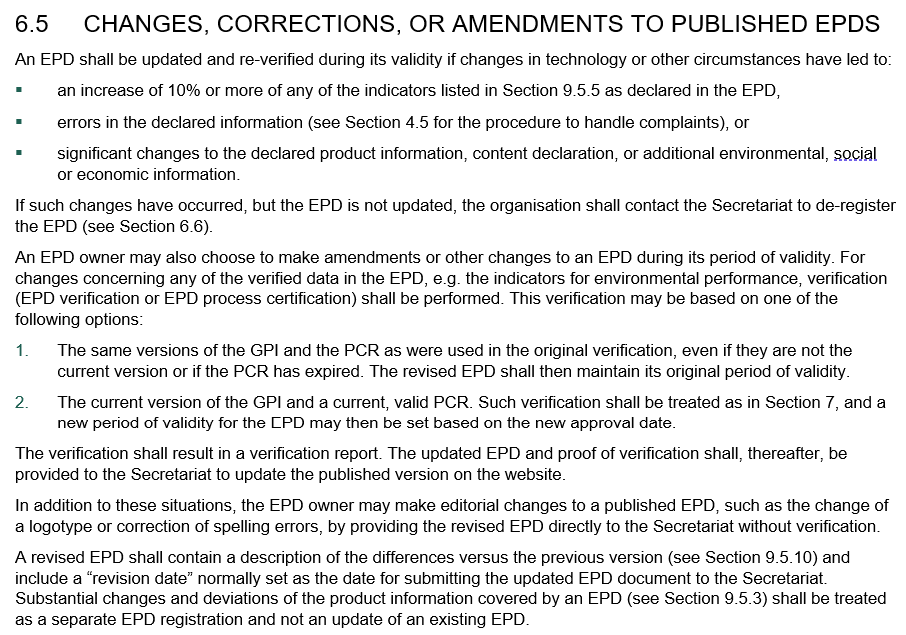 Suggested steps in the ANNUAL SURVEILLANCE VERIFICATIONThese are four suggested steps introduced by the template:Identify hotspots and prepare questionsInterpretation of results of the environmental performance indicators from the EPD background report should identify the environmental ‘hotspots’ and the key data (LCI) or processes (e.g. product mix, electricity, gas, diesel consumption, etc.) that if changed could trigger a +10% deviation of EPD environmental impact indicator results. Based on these triggers specific yes/no questions should be developed.Prepare the ASVR templateThe yes/no questions relating to the hotspots, key data, and other triggers should be added to the ASVR template at the end of the initial EPD verification process by the LCA Consultant/EPD Owner in coordination with the EPD Verifier (if applicable). Conduct AVSR checksAnnually the EPD Owner – or LCA consultants on their behalf – should review the key data and complete the ASVR checklist. Once complete, the AVS is signed by the EPD Owner and sent it to the Verifier for review. Annual VerificationThe Verifier reviews the completed ASVR and, if the EPD does not have to undergo further checked or updates, the Verifier will complete and sign the AVSR and send a copy back to the EPD Owner (and/or LCA Consultant).When do ASVR checks have to be conducted?The ASVR checks don’t have to be conducted for initial EPD registration or the final year of validity but shall be completed annually according to the GPI, e.g. 12, 24, 36 and 48 months after initial registration of the EPD.Annual Surveillance Verification Report TEMPLATEEPD InformationIf the EPD complies with EN15804 please indicate the life cycle stages included in the EPD below:surveillance verification questionsFor each of the products listed in the EPD, please answer the questions below for the past 12-month period:More rows can be added.epd owner declarationVerifier declaration (IF APPLICABLE)Registration number of EPD(s):Product name(s):EPD Owner:(organisation, name, position, email, phone)Product Category Rules (PCR):Registration number, name and versionComplementary PCR(s) (c-PCR):Registration number, name and versionPublication date:Validity date:EPD programme operator:Title of the LCA report:Version of the LCA report:LCA practitioner:(name, organisation, position, email, phone)If applicable, pre-verified LCA/EPD tool: Name and versionEPD Verifier:(name, organisation, position, email, phone)Annual Surveillance Verification Report date (YYYY-MM-DD):Surveillance for the period: year 1   year 2   year 3   year 4EPD Scope cradle-to-gate cradle-to- gate with options cradle-to-graveProduct StageProduct StageProduct StageConstruction stageConstruction stageUse stageUse stageUse stageUse stageUse stageUse stageUse stageEnd of LifeEnd of LifeEnd of LifeEnd of LifeResource recovery stageA1A2A3A4A5B1B2B3B4B5B6B7C1C2C3C4DRaw Material SupplyTransportManufacturingTransportInstallationMaterial emissionsMaintenanceRepairReplacementRefurbishmentOperational energyOperational WaterDeconstruction/ DemolitionTransportWaste ProcessingDisposalReuse-Recovery-Recycling-potentialQuestionYes/NoComments from the EPD Owner/LCA ConsultantFinal Verifier StatementA1 Raw material supplyHave the raw material input quantities or types changed (design mix, formulation, components)?Have the manufacturers, suppliers, or source of raw materials changed?A2 TransportHave the locations of the manufacturers, suppliers, or source of raw materials changed?Have the transport distance or transport modes (e.g. truck, rail, ship) changed?A3 ManufacturingHave the manufacturing processes changed?Has the efficiency in the key manufacturing processes decreased?Has the source of energy changed (e.g. electricity, gases, or fuels)General questionsHave any errors been identified in the EPD?Has there been any significant changes to the declared product information, content declaration, or additional environmental information?Additional questionsYes/NoComments from the EPD Owner/LCA ConsultantFinal Verifier StatementAs the designated representative of the EPD Owner, I confirm that the annual surveillance has been conducted and there have been no:Changes identified that should lead to an increase of 10% or more of any of the environmental performance indicators in the EPD,Errors in the declared information in the EPDSignificant changes to the declared product information, content declaration, or additional environmental, social or economic information,Changes to administrative information on the EPD (e.g., EPD Owner contact details).As the designated representative of the EPD Owner, I confirm that the annual surveillance has been conducted and there have been no:Changes identified that should lead to an increase of 10% or more of any of the environmental performance indicators in the EPD,Errors in the declared information in the EPDSignificant changes to the declared product information, content declaration, or additional environmental, social or economic information,Changes to administrative information on the EPD (e.g., EPD Owner contact details).EPD owner comments: Name: Signature: 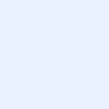 Date (YYYY-MM-DD): I confirm that the annual surveillance verification has been completed and no issues have been identified that require the EPD results to be updated.I confirm that the annual surveillance verification has been completed and no issues have been identified that require the EPD results to be updated.The documentation reviewed as part of the annual surveillance verification include: Verifier comments:Name: Signature:Date (YYYY-MM-DD):